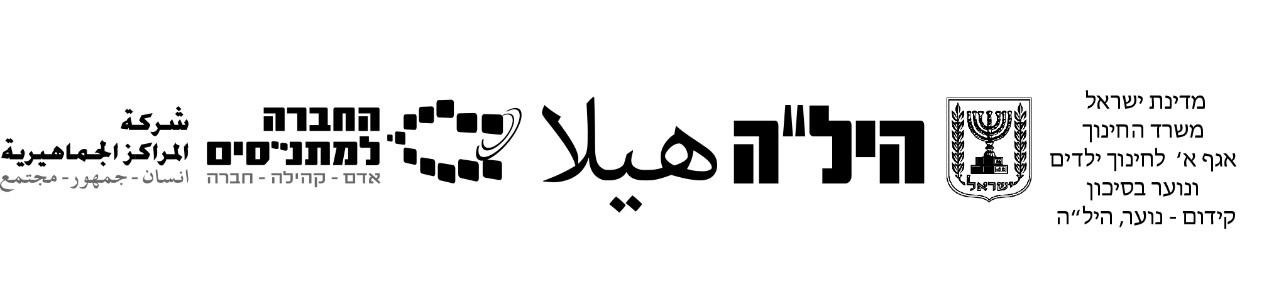 מבנה ודגם מבחן בחינוך תעבורתי 10 ו-12 שנ"ל –תשפ"א  	 	 שם פרטי + משפחה: ______________________________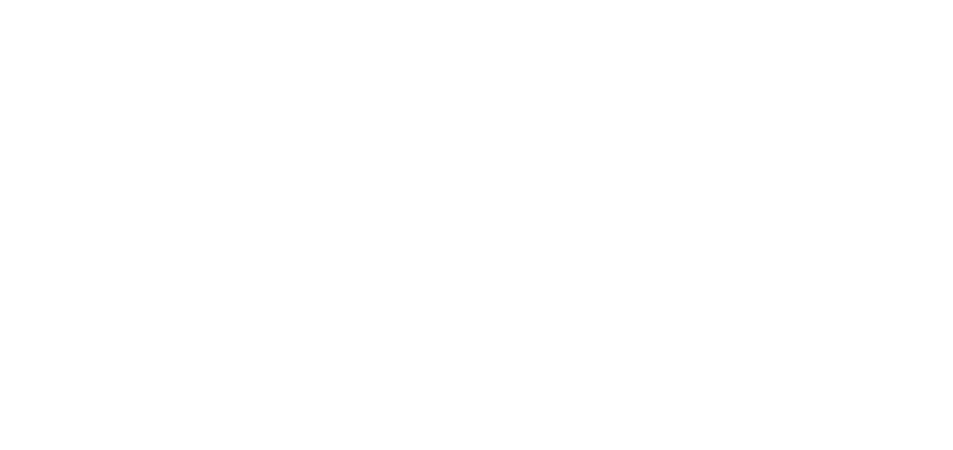 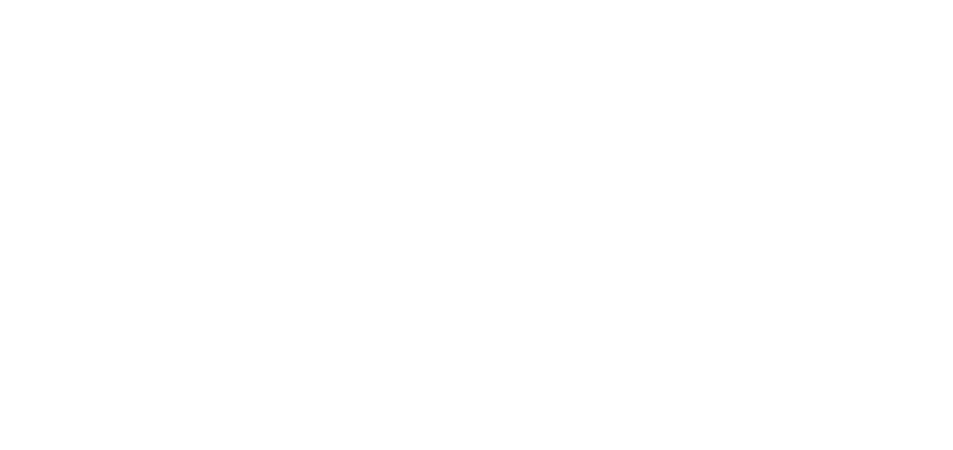 	 	 תעודת זהות:            ______________________________	 	 שם מרכז ההשכלה:    ______________________________ תאריך הבחינה:         ______________________________	 	 ציון:                         ______________________________אנו רואים בקיום טוהר הבחינות משימה חינוכית, ערכית ומוסרית, שהמערכת כולה נקראת להיערך להצלחתה.באחריות הנבחן/ הנבחנת לשמור על טוהר הבחינות בהתאם לכללים ולהנחיות בע"פ ובכתב על גבי שאלון הבחינה ועל ידי אחראי/ת הבחינה.
השאלון מנוסח בלשון זכר אך מיועד לשני המינים.הוראות לנבחןמשך הבחינה: שעה וחציהרכב הציון:ציון בחינה      						                                  40 נקודותהערכה חלופית    			                                                         60 נקודות___________________________________________________________סה"כ                                               					          100 נקודותמבנה השאלון ומפתח הערכהבשאלון שלושה  פרקים:פרק ראשון – שאלות סגורות   - תיאוריה             		                     20 נקודותיש לענות על  5 מתוך  10 שאלותפרק שני     -   אירועים – עקרונות בטיחות                                             10  נקודותיש לענות על 2 מתוך 5 אירועיםיש להסביר 2 עקרונות בטיחותפרק שלישי  -  מושגים ודילמות         				          10  נקודותיש לענות על  2 מתוך 4 הדילמות__________________________________________________________סה"כ    				                                                         40 נקודותחומר עזר מותר בשימוש: איןהוראות מיוחדות:1. כתוב  את כל התשובות בטופס הבחינה.
2. בתום הבחינה החזר את טופס הבחינה למשגיח/ה.3. קרא את השאלון בעיון וענה על השאלות על-פי ההנחיות.בהצלחה!פרק ראשוןשאלות ממאגר המבחן בתיאוריה ענה על 5 מהשאלות 1-10.                                                         4  נקודות לכל שאלה.הקף בעיגול את התשובה הנכונה ביותר1. מה מכביד על הנהיגה במיוחד בגשם? יכולת שליטה בהגה. יכולת הבלימה. יכולת הראיה. כל התשובות נכונות. 2.תמרורים בעלי צורה עגולה הם בדרך כלל: תמרורי אזהרה. תמרורי הוריה. תמרורי מודיעין. תסמיני עזר. 3. אילו מהכללים הבאים חלים על הנוהג ברכב מתוקף תקנת "חובת הזהירות     הכללית" אסור לעוברי דרך לקפח זכות אדם אחר בדרך או לגרום נזק לאדם או לרכוש. אסור להפריע לתנועה או לעכבה. אסור לנהוג בקלות ראש או ללא תשומת לב לכל דבר שמתרחש בדרך. כל התשובות נכונות. ד. תסמיני עזר. 4. איזה תמרור אזהרה מזהיר כי תנועה דו-סטרית לפניך?   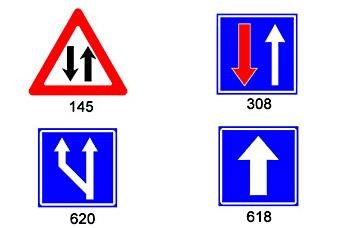 פרק שניאירועים - עקרונות11. ענה על 2 מתוך 5 אירועים                                                       שימו לב! בפרק זה ישנה יותר מתשובה אחת נכונה שניתן לסמןסמנו את התשובות הנכונותענה על 3 מתוך 5 אירועים                                   2.5 נקודות לכל שאלה.א. לאיזה עקרון זיקה לתקנת 'אפוד זוהר':א. עקרון הבולטותב. עקרון אי הוודאות והספקנותג. עקרון מעטפת הבטיחותד. עקרות השוני והרב גוניותב. נהג משאית לא הבחין בילד שחצה את הכביש לפני האוטובוסא. עקרון השוני והאי סימטריה.ב. עקרון הפער.ג. עקרון הספק. ד. עקרון הבולטות. ה. עקרון ההתייחסות הכוללת לסביבה התעבורתית.ג. נסעתי במכונית בשעות החשיכה ועצרתי לבדוק אם האורות האחוריים דולקים ראוי , פעלתי לפי עקרון:א. עקרון הבולטות.ב. עקרון השוני והאי סימטריות.ג. עקרון הספק. ד. עקרון הפער. ה. עקרון ההתייחסות הכוללת לסביבה התעבורתית.ד. אני מתכוונת לעשות טיול קצר על אופניים  בתחום השכונה . אני חובשת קסדה המיועדת  להגן על ראשי במקרה של נפילה וכן מגיני מרפק וברכיים.  על פי איזה עיקרון אני פועלת?                  א.  עקרון הבולטות .                  ב.  עקרון הספק.                  ג.  עקרון הפער.                  ד.  עקרון השוני והאי סימטריות .                 ה. עקרון ההתייחסות הכוללת לסביבה התעבורתית.ה. נסעתי עם אבא שלי במכונית ,לפנינו  נסעה משאית , אבי לא שמר על מרחק מהמשאית, וכשהיא עצרה בפתאומיות אבי לא הספיק לבלום ונכנסנו במשאית מאחור (תאונה). על איזה עיקרון אבי לא שמר?א. עקרון הפער                         ב. עקרון הבולטות                     ג.  עקרון הספק  ד. עקרון השוני והאי סימטריו  ה. עקרון ההתייחסות הכוללת לסביבה התעבורתית. 6. בחר שתי שאלות שענית עליהם. רשום את מספר השאלה והסבר את תשובתך.                              (5 נקודות סהכ 2.5 לשאלה )בחרתי בשאלה מספר ______________הסבר:___________________________________________________________________________________________________________________________________________________________________________________________________________________________________בחרתי בשאלה מספר ______________הסבר:___________________________________________________________________________________________________________________________________________________________________________________________________________________________________פרק שלישימושגים ודילמותשאלות פתוחותענה על 2 מהשאלות 13-16.                                                     5 נקודות לכל שאלהנהיגה תחת השפעת אלכוהול הופכת את הנהיגה למסוכנת. כתוב שלושה הסברים מה קורה לאדם הנוהג ברכב שהוא תחת השפעת אלכוהול. _______________________________________________________________________________________________________________________________________________________________________________________________________________________________________________________________________________________________________________________________________________________________התמודדות עם לחץ חברתי השבוע השתתף אבי בתחרות מכוניות לא חוקית .הוא לא נהג בתחרות עצמה, אבל הגיע עם חברים למקום האירוע שהתקיים בשעות הלילה בשטח לא סלול באחת החורשות בגליל .אחד מהחברים של אבי ,הצליח לשכנע אותו וחברים נוספים לנסוע למקום האירוע. כולם נסעו במכונית של אבי .אחד מהחברים של שלו החליט להתחרות בה .למרות שאבי לא רצה שינהגו ויתחרו באוטו שלו, הוא התקשה לסרב .  פחד להיתפס פחדן. כל העניין נראה לאבי מסוכן, ברור היה לו שזה רק עניין של זמן עד שמישהו יעשה תאונה וחלילה יהיו נפגעים .או המשטרה תגיע ותעצור את כולם .אבי רצה לעשות משהו כדי שהתחרויות ייפסקו .הוא מתלבט מה לעשות .הוא יכול להתקשר למשטרה ולדווח להם על התחרות הבאה, אבל התברר לו שחברים שלו מתכוונים ללכת גם לתחרויות הבאות והם עלולים להיתפס . כתוב והצג שתי אפשרויות למי אבי יכול לפנות כדי להפסיק את התחרויות . _________________________________________________________________________________________________________________________________________________________________________________________________________________________________________________________________________ _____________________________________________________הצג שתי דרכים אבי יכול לשכנע את חבריו לא להגיע ולא להשתתף במרוצי מכוניות . ____________________________________________________________________________________________________________________________________________________________________________________________________________________ _____________________________________________________ _____________________________________________________אם אתה היית נוהג ברכב ,ציין דבר אחד שהיית עושה. ________________________________________________________________________________________________________________________________________________________________________________________________________________________________________15. מחקרים רבים הראו שנהגים צעירים נוטים לקחת על עצמם סיכונים רבים בכביש.  הסבר שתי סיבות לכך. מה ניתן לעשות כדי להתמודד עם בעיה זו? הצג  פתרון אחד לכך.______________________________________________________________________________________________________________________________________________________________________________16. ניתוח אירוע תומר נוסע ברכב שבו נוהג חברו דני. במכונית עוד שלושה חברים. הם חוזרים מבילוי. בדרך "חותך" אותם בפראות נהג רכב אחר, וכמעט פוגע בהם.דני והחבר'ה מחליטים ללמד את הנהג השני לקח. מתפתח מרדף. החבר'ה מעודדיםאת  דני "לתת גז" ולהשיג את הנהג השני.תומר חושב אחרת...דני רותח מכעס. הנהג שחתך סיכן את חיי כל נוסעי המכונית וגם השפיל אותו בעיני החבר'ה. דני רוצה לנקום בו ולהראות לחבר'ה שהוא "מלך הכביש"... שלושה מתוך החבר'ה תומכים בו ומעודדים אותו.הרביעי, תומר, מתנגד למרדף המסוכן. לדעתו התקרית אינה מצדיקה סיכון חיים.כתוב שני  נימוקים התומכים לרדוף אחרי המכונית (2 נימוקים בעד המרדף)____________________________________________________________________________________________________________________________________________________________________________________________________________________________________________________________________________________________________________________________________________________________כתוב שני נימוקים המתנגדים למרדף  (2 נימוקים נגד המרדף)________________________________________________________________________________________________________________________________________________________________________________________________________________________________________ ______________________________________________________________________________________________________________________כתוב  מהי דעתך  האישית בנושא זה?_בהצלחה!  